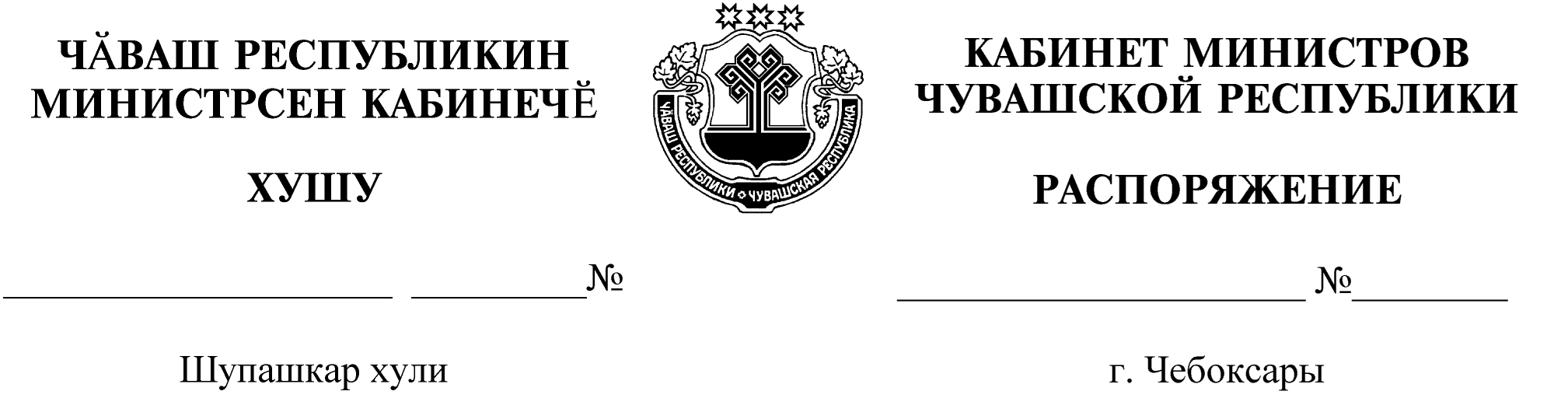 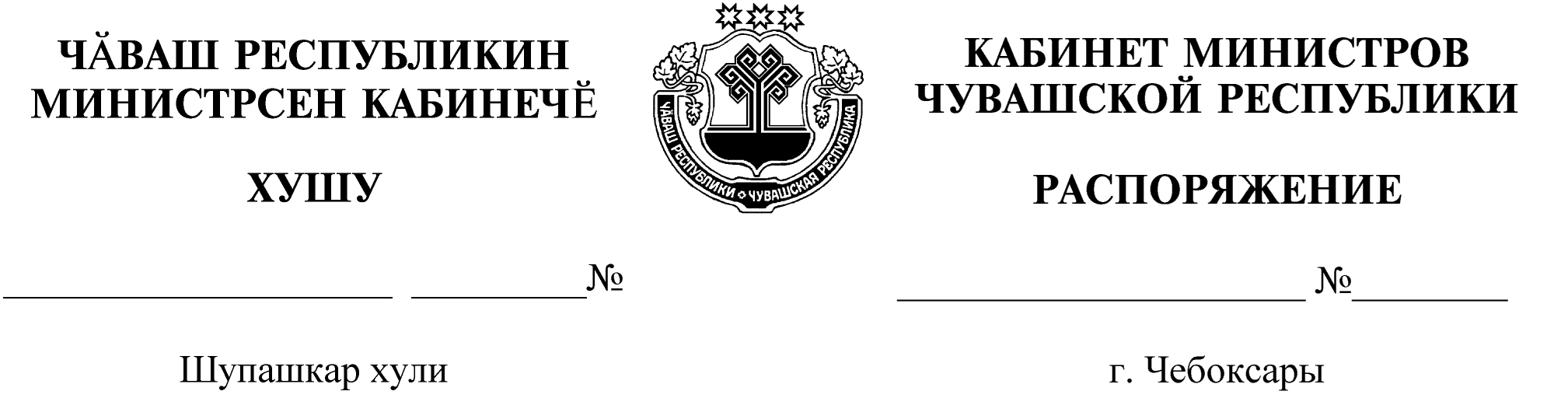 Освободить Трофимову Марину Николаевну от должности заместителя министра природных ресурсов и экологии Чувашской Республики.И.о. Председателя Кабинета Министров              Чувашской Республики                                                              М.Ноздряков